Про внесення змін до Положення про заклад дошкільної освітиКабінет Міністрів України постановляє:Внести до Положення про заклад дошкільної освіти, затвердженого постановою Кабінету Міністрів України від 12 березня 2003 р. № 305 (Офіційний вісник України, 2003 р., № 11, ст. 476; 2021 р., № 13, ст. 535) зміни, що додаються.ЗМІНИ, 
що вносяться до Положення про заклад дошкільної освіти1. Доповнити Положення після розділу “Зарахування до закладу дошкільної освіти, переведення та відрахування” розділом такого змісту:“Зарахування, переведення та відрахування вихованців державних (комунальних) закладів дошкільної освіти в умовах воєнного стану14-1. В умовах воєнного стану в державних (комунальних) закладах дошкільної освіти для тимчасово відсутніх дітей можуть створюватися окремі різновікові групи з метою збереження місця здобуття дошкільної освіти.Вихованці, які були вимушені змінити задеклароване/зареєстроване місце проживання (перебування) та/або залишити попереднє місце здобуття дошкільної освіти, в умовах воєнного стану за заявою одного з батьків або іншого законного представника дитини переводяться на період їх відсутності до складу окремої різновікової групи державних (комунальних) закладів дошкільної освіти.У разі втрати зв’язку з батьками або іншими законними представниками дитини, яка не відвідує заклад дошкільної освіти протягом двох місяців, таку дитину наказом керівника державного (комунального) закладу дошкільної освіти переводять до складу окремої різновікової групи до закінчення або скасування воєнного стану.Один з батьків або інший законний представник дитини може подати заяву про переведення дитини до складу окремої різновікової групи за допомогою будь-яких засобів зв’язку.На вивільнені місця у групах, що функціонують, відповідно до кількості переведених дітей до складу окремої різновікової групи наказом керівника державного (комунального) закладу дошкільної освіти зараховуються діти у порядку черговості надходження заяв про зарахування.У разі повернення вихованця до задекларованого/зареєстрованого місця проживання (перебування) за заявою одного з батьків або іншого законного представника дитини наказом керівника державного (комунального) закладу дошкільної освіти такого вихованця переводять із складу окремої різновікової групи до складу групи, що функціонує, відповідно до віку.У разі повернення вихованців, зазначених в абзаці другому цього пункту, та відсутності вільних місць у державному (комунальному) закладі дошкільної освіти засновник за згодою одного з батьків або іншого законного представника дитини забезпечує переведення дитини, зазначеної в абзаці п’ятому цього пункту, до іншого державного (комунального) закладу дошкільної освіти.Керівник та/або засновник державного (комунального) закладу дошкільної освіти зобов’язаний забезпечувати на веб-сайті державного (комунального) закладу дошкільної освіти відкритий доступ до інформації щодо вивільнених місць.”.2. Пункт 18 доповнити абзацами такого змісту:“Створення безпечного освітнього середовища у державних (комунальних) закладах дошкільної освіти, зокрема створення та облаштування укриттів, у межах своєї компетенції здійснюють суб’єкти, зазначені в частині другій статті 57-1 Закону України “Про освіту”. Доступ до укриттів у державних (комунальних) закладах дошкільної освіти під час здійснення освітньої діяльності надається виключно для учасників освітнього процесу.”.Публікації документаУрядовий кур'єр від 29.09.2023 — № 196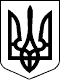 КАБІНЕТ МІНІСТРІВ УКРАЇНИ 
ПОСТАНОВАвід 26 вересня 2023 р. № 1022 
КиївПрем'єр-міністр УкраїниД. ШМИГАЛЬІнд. 73ЗАТВЕРДЖЕНО 
постановою Кабінету Міністрів України 
від 26 вересня 2023 р. № 1022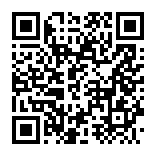 Про внесення змін до Положення про заклад дошкільної освіти
Постанова Кабінету Міністрів України від 26.09.2023 № 1022
Прийняття від 26.09.2023
Постійна адреса:
https://zakon.rada.gov.ua/go/1022-2023-%D0%BFЗаконодавство України
станом на 10.10.2023
чинний
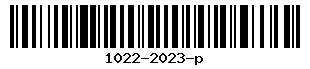 